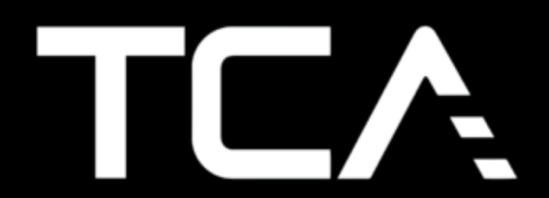 June 23, 2020https://www.thecoloragent.com/bren-joy-twydk/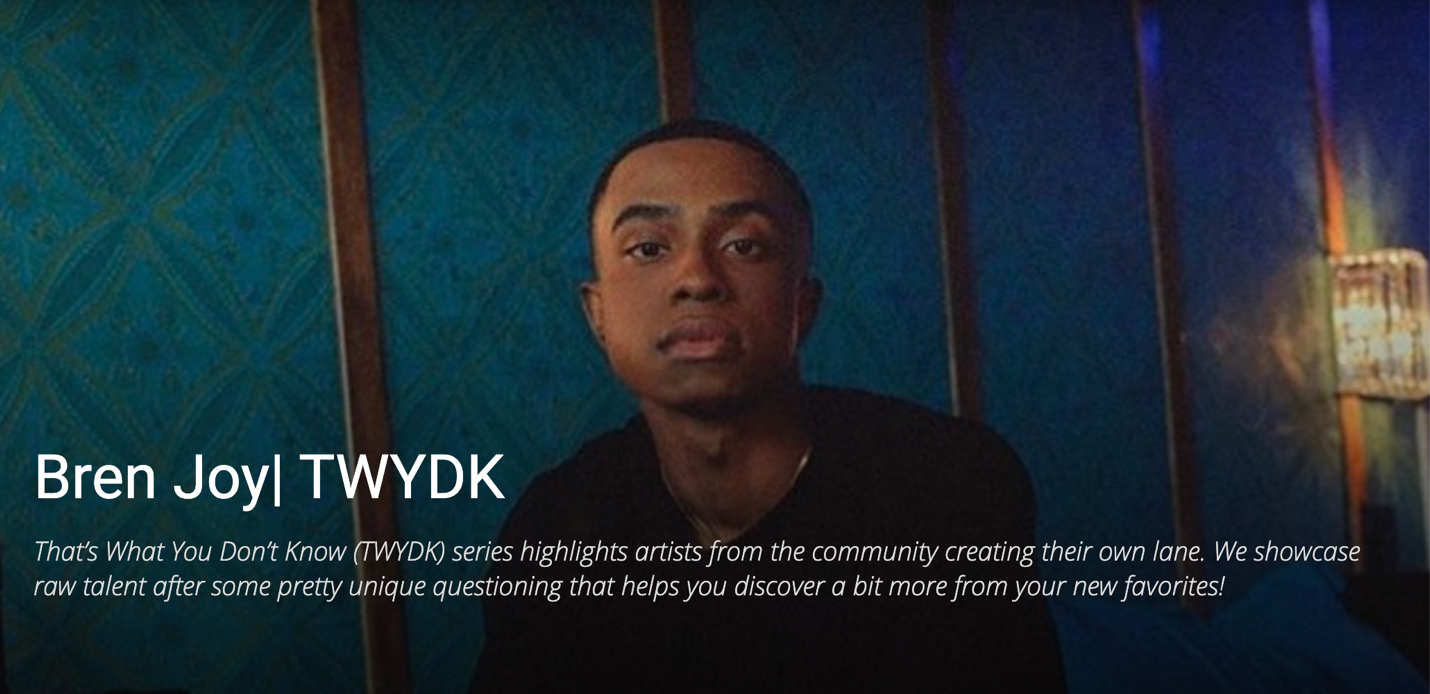 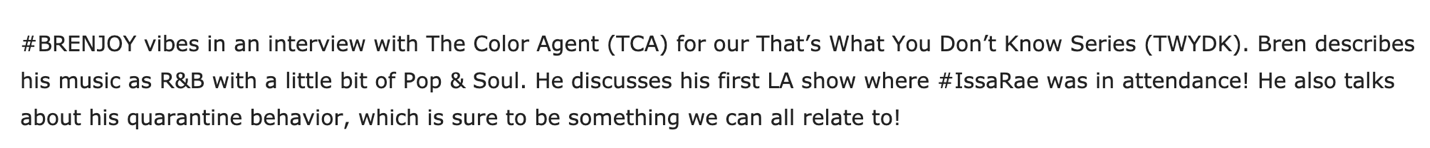 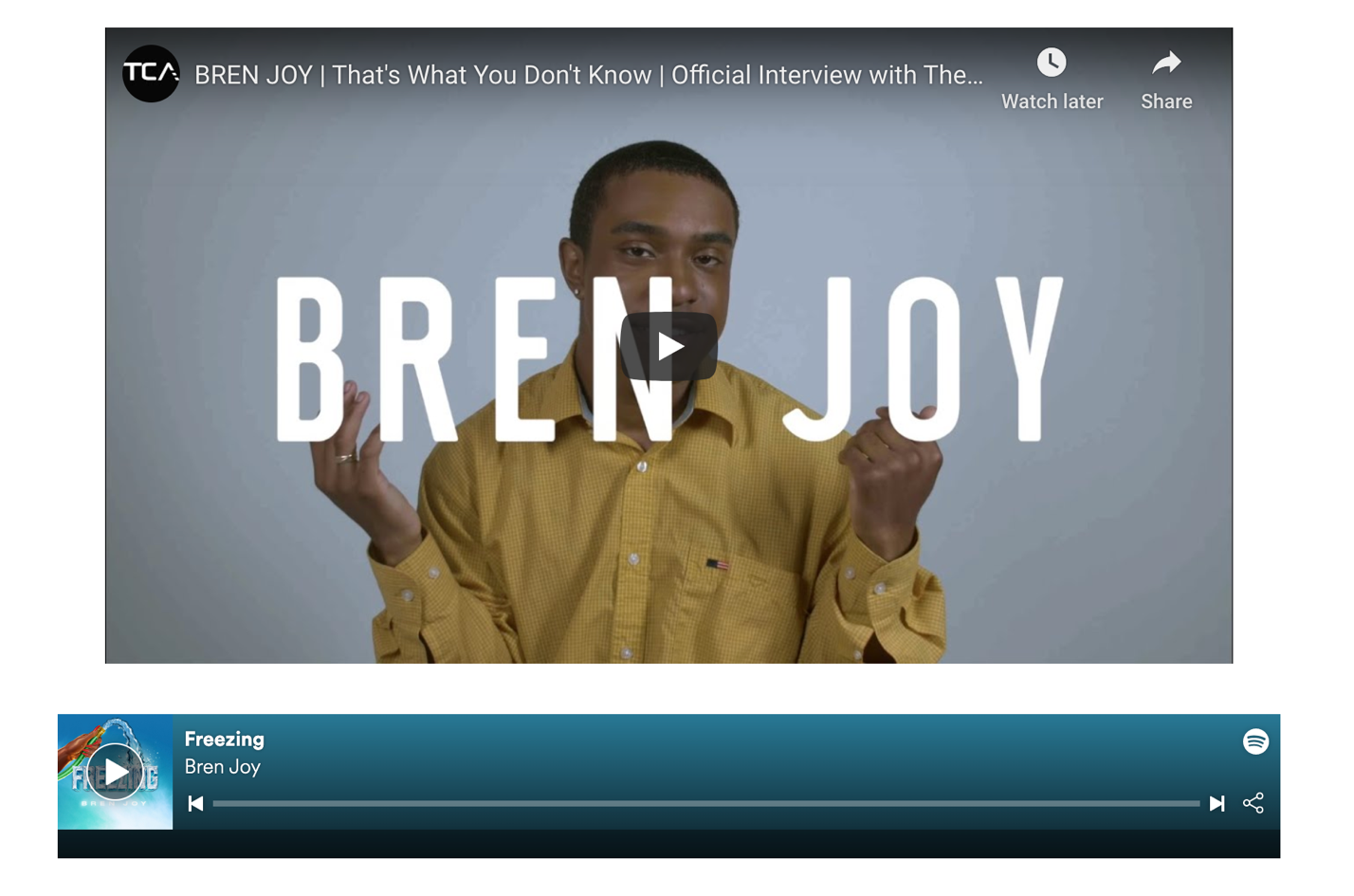 